Dear Friends,The Benefice Lent evening prayer groups start today:Prayer Group - Learn to pray the Anglican Rosary at 6pm with Fr. RogerTuesday at PiddletrenthideWednesday at Cheselbourne Rosary's will be providedFriday Lent Evening Prayer / Compline at 6pmHilton, Piddletrenthide, PiddlehintonPlease do join us.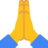 